Short Work BreakFor temporary employees, including hourly, student and volunteers, that you know will be returning, put them on a Short Work Break. Return them from Short Work Break when needed.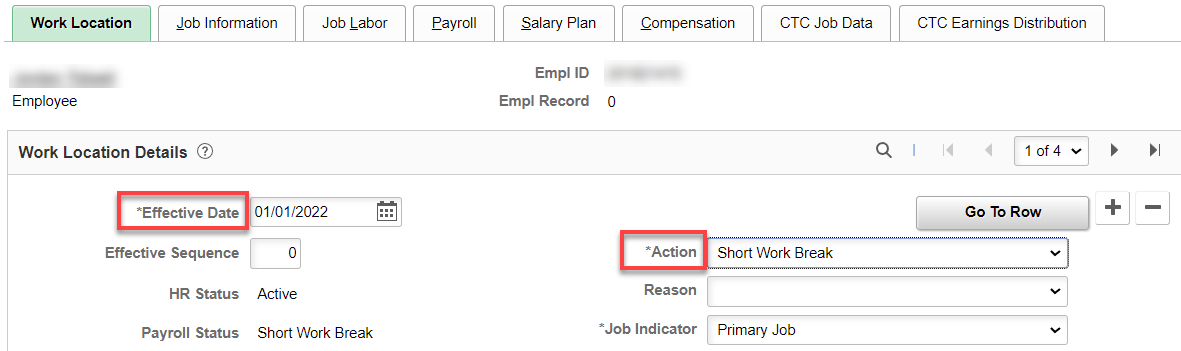 Terminating an EmployeeFor temporary employees, including hourly, student, volunteers and part-time faculty, all you have to do is three steps:NOTE: try not to terminate these employee groups until after their final payroll finalizes.1. Work Location tab: Add a row (+), change the effective date (day after last day work, if known, otherwise…whenever ), add an Action, Reason (if you want), change job indicator if needed, save.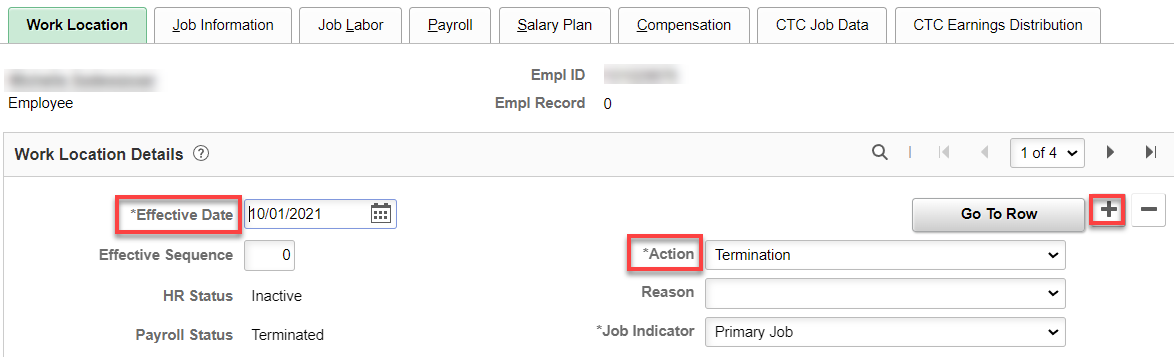 2. Payroll Tab: change Absence System to Other, if needed.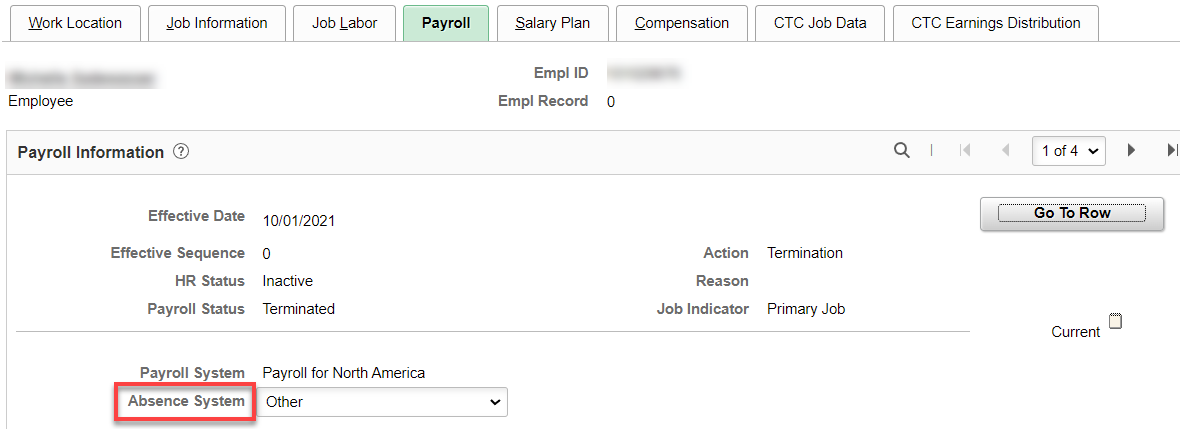 3. Select Employment Data hyperlink – QRG Maintaining Time Reporter DataSelect Time Reporter Data hyperlink, add a row (+), add effective date and change status from Active to Inactive, select Ok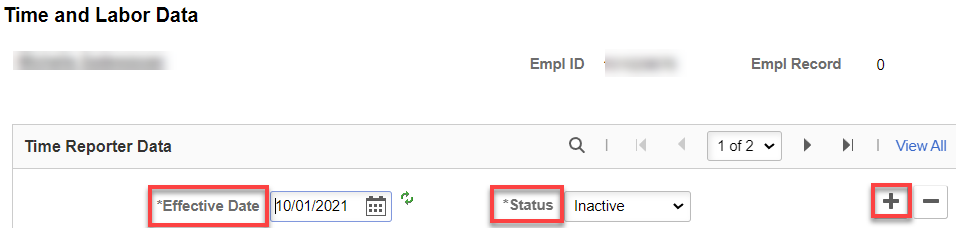 To check and adjust leave balances, see documentation Absence-Checking-Adjusting Leave Balances for Termed Employees.That’s it! 